Version Ride on Music 2017					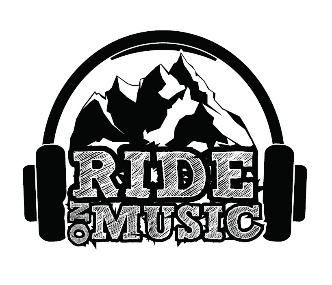 Factsheet: Ride on MusicBereits zum sechsten Mal wird auf den Skipisten von Gstaad Kultur und Wintersport am Ride on Music Festival vereint.Die Konzerte finden an insgesamt 7 verschiedenen Standorten im Skigebiet, von Donnerstag 08. März bis Sonntag 11. März 2018 statt. Das Konzept verbindet Wintersport mit aussergewöhnlichem Musikgenuss in einzigartiger Umgebung.Das Musikfestival Ride on Music wird durch den Verein „Xquisit Events Gstaad“ organisiert, der aus 4 Mitgliedern besteht. Exklusiv für dieses Festival wurde ein Ride on Music OK gegründet, dass aus dem Verein und 2 zusätzlichen Mitgliedern besteht.AnsprechpartnerMichel Hediger, Marketing und SponsoringBjörn Schär, Bau- und InfrastrukturHannes Marmet, Planung und VolonteersRafael Wenger, Bands und BuchungenMarco Reinle, Ticketing und F&BFrederic Thoenen, Logistik und BauFacts und FiguresRide on Music in ZahlenErwartete Besucher: 3’500 – 4’000Insgesamt 19 Konzerte an 7 StandortenWichtigste Zielgruppen: 18-35 Jahre alt, 80% / Familien 20%Höhe der Konzerte: 1000 bis 2000 m ü. MBenötigte freiwillige Helfer: 80 - 100Alle Pisten des Festivals sind technisch beschneit11 von 19 Konzerten können kostenlos und ohne Ticket besucht werdenDer Event wird durch Sponsoring Einnahmen aus Tickets und Bar/Gastronomie finanziertDas Festival wird zum 6. Mal durchgeführt, Erstausgabe 2013BesonderheitenSeit 2015 wird ein Package angeboten das zwei oder drei Tagesskipässe, eine bis drei Übernachtung sowie den 2-Tages Festivalpass beinhaltetPackages mit Skitageskarten und Festivaltickets sind seit  2017 erhältlichDas Projekt «Follow the Band» wird weiter ausgebaut. An jedem Standort besteht die Möglichkeit sich kulinarisch zu Verpflegen.PreisePreis Festival&Ski Package (Skipass + 2-Tage Festivalpass) ab CHF 99.00 pro statt CHF 144.00 Person Festivalpass (Fr +Sa) im Vorverkauf CHF 69.00 und an der Abendkasse CHF 79.00 Tickets für Freitag kosten im Vorverkauf CHF 35.00 und an der Abendkasse CHF45.00 Tickets für Samstag kosten im Vorverkauf CHF 45.00 und an der Abendkasse CHF 55.00 Die Konzerte im Pub, im Iglu Dorf, im Pasatiempo und in der Hornybar sind gratis Das ProgrammGratis Konzert in Blauer Farbe MarkiertDonnerstag 08. März 2018Freitag 09. März 2018Samstag 10. März 2018Sonntag 11. März 2018Die Standorte im ÜberblickHorneggli Berghaus, SchönriedDas Berghaus Horneggli liegt in 1.770 Meter Höhe direkt an der Skipiste auf dem Hausberg von Schönried und blickt auf eine über 180-jährige Geschichte. Von Schönried bringt Sie die Sesselbahn in wenigen Minuten in luftige Höhe zur Bergstation der Horneggli-Bahn – von hier sind es nur wenige Schritte bis zum traditionellen Bergrestaurant. Im bedienten Restaurant erwartet Sie urchige Gemütlichkeit. Die Küche bietet traditionelle, regionale Gerichte, Fleischspezialitäten und eine erlesene Auswahl an Fondues. Iglu Dorf, SaanerslochDas Iglu Dorf ist ein Hotel der etwas anderen Art. Jedes Jahr übernachten hunterte von Gästen in den 0°C kalten Iglus. Es befindet sich auf dem Gipfel des Saanerslochgrats.Pasatiempo, SaanerslochDas Pasatiemto ist eine Schneebar beim Saanersloch an einer einzigartigen Lage. Diese ist im Winter ein  beliebter Treffpunkt von vielen Einheimischen und Gästen der Region.Village im Horneggli Tal, SchönriedDas Village besteht aus einem grossen Festzelt und verschiedenen Ständen ink. Food, Sponsoren, Ski-und Snowboardtest und einem «Fatbike» Test Track sowie einer gemütlichen Bar. Dieser Standort ist der Kern des Festivals und beinhaltet die grösste Besucheranzahl. Der Standort kann auch Bequem zu Fuss erreicht werden.Hornybar, HorneggliWintersportler welche mit dem Skigebiet Horneggli-Schönried vertraut sind, kennen die an einer exklusiven Lage stehende Hornybar. Hier sind das gute Ambiente und eine atemberaubende Aussicht inklusive. Sie bietet ein gemütliches Programm  um das Festival ausklingen zu lassen.Weitere Informationenwww.rideonmusic.chhttps://www.facebook.com/ride.on.music.gstaad/https://www.instagram.com/rideonmusic Ansprechpartner für weitere InformationenMichel Hediger, Marketing & Media Relations michel.hediger@xquisit.org 
Mobil +41 (0) 79 679 81 35 Verein Xquisit Event Gstaad 
Schriberystrasse 7 
3778 SchönriedZeitOrtOrtBand18.30Berhaus Horneggli, SchönriedFabe Vega
MareyFabe Vega
MareyZeitOrtOrtBand11.00Bergstation Horneggli, SchönriedShocco Rocco
(Follow the Band)Shocco Rocco
(Follow the Band)12.45Mayors Egge, HornbergShocco Rocco
(Follow the Band)Shocco Rocco
(Follow the Band)13.30Iglu-Dorf, SaanerslochFrost and FogFrost and Fog15.00Pasatiempo, SaanerslochComing soonComing soon16.00Alte Funi MittelstationShocco Rocco
(Follow the Band)Shocco Rocco
(Follow the Band)19.30Horneggli Talstation, SchönriedVelvet Two StripesVelvet Two Stripes21.30Horneggli Talstation, SchönriedMovitz!Movitz!23.30Horneggli Talstation, SchönriedBig Junior Big Junior Anschl.Horneggli Talstation, SchönriedDJ LorenzoDJ LorenzoZeitOrtOrtBand13.00Iglu-Dorf, SaanerslochJo Elle & the mighty rootsJo Elle & the mighty roots15.00Iglu-Dorf, SaanerslochModern Day HeroesModern Day Heroes17.00Horneggli Talstation, SchönriedArtlu Bubble and the dead animal gangArtlu Bubble and the dead animal gang19.00Horneggli Talstation, SchönriedCarrouselCarrousel21.30Horneggli Talstation, SchönriedHalunkeHalunke23.30Horneggli Talstation, SchönriedFM BelfastFM BelfastAnschl.Horneggli Talstation, SchönriedDJ Dirk DigglerDJ Dirk DigglerZeitOrtOrtBand13.30Horny-Bar, HorneggliHI JOHI JO